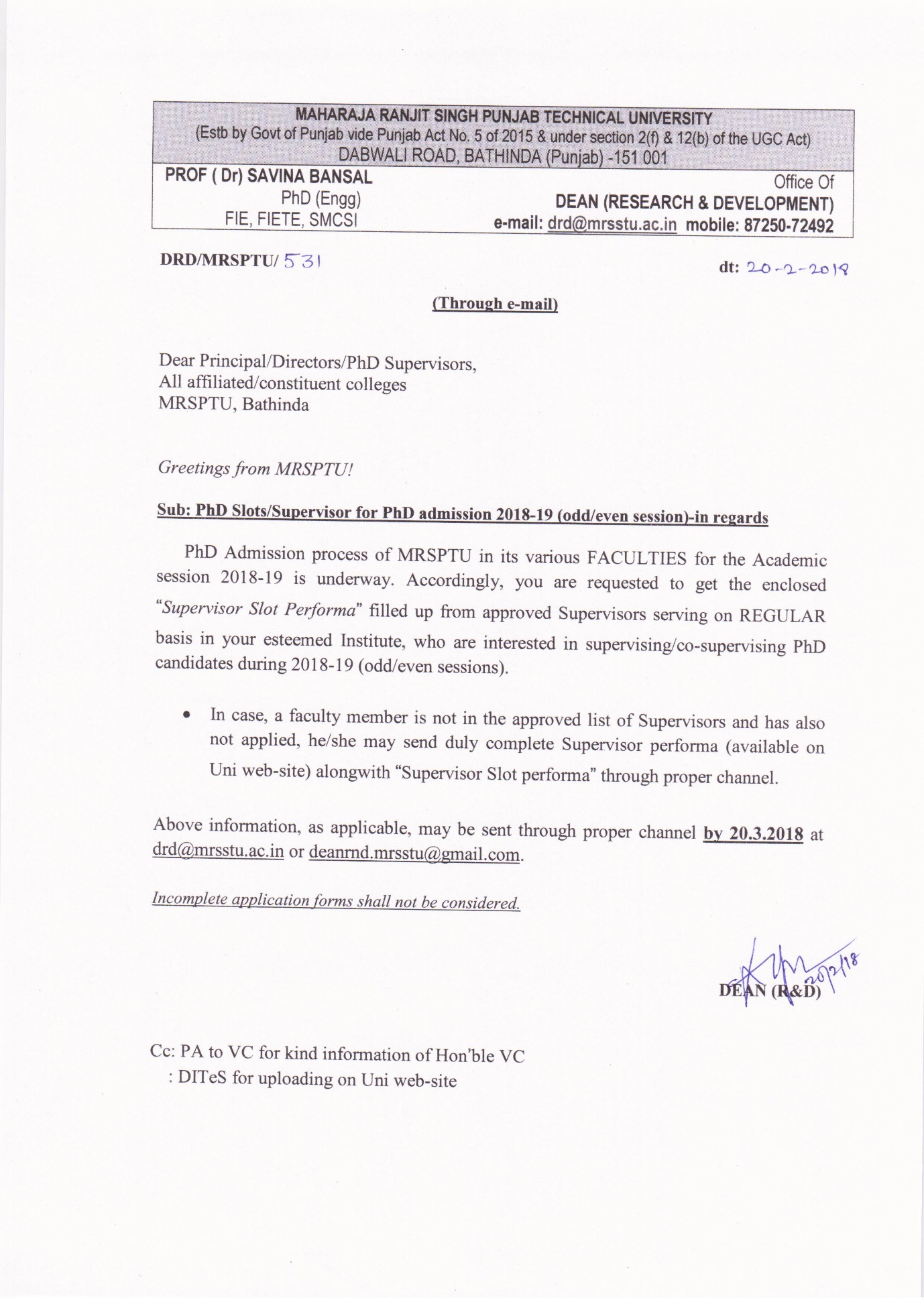 PhD Supervisor Slot Performa(to be filled by PhD supervisor desirous of supervising MRSPTU PhD candidates)(Signature of Supervisor) With seal and stampForwarded by Head of InstituteMAHARAJA RANJIT SINGH PUNJAB TECHNICAL UNIVERSITY(Estb. By Punjab Govt vide Punjab Act No. 5 of 2015 & under section 2 (f) & 12 (b) of the UGC Act at SNo 428)                     DABWALI ROAD, BATHINDA (Punjab) -151 001 Office OfDEAN (RESEARCH & DEVELOPMENT)             e-mail: drd@mrsstu.ac.in  mobile: 87250-72492PhD Supervisor’s Slots Details for PhD Admission (2018-19)PhD Supervisor’s Slots Details for PhD Admission (2018-19)PhD Supervisor’s Slots Details for PhD Admission (2018-19)1Name2Designation3Affiliation and mail-id/mobile no:4Whether approved as MRSPTU Supervisor (If Yes, mention Supervisor–id/FACULTY/Discipline)5Are you a REGULAR faculty member of the MRSPTU affiliated Institute (mention Date of Joining)6 (i)Total number of PhD candidates currently under your supervision / co-supervision of MRSPTU or any other University6 (ii)PhD Candidates already supervised/co-supervised (Thesis viva-voce defended successfully)7PhD Slots demanded8(i)Tentative R. areas for Phd supervision (as per the slots desired)   8(ii)Research facilities required for the above mentioned research areas (pl. specify)8(iii)Availability status of R facilities, as required above, in your Institute 9Number of  R. publications in reputed Journals (attach details of best 5 R. papers in SCI/UGC listed journals)